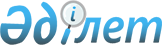 Об организации социальных рабочих мест
					
			Утративший силу
			
			
		
					Постановление Зыряновского районного акимата Восточно-Казахстанской области от 20 мая 2009 года N 04. Зарегистрировано управлением юстиции Зыряновского района Департамента юстиции Восточно-Казахстанской области 01 июля 2009 года за N 5-12-88. Утратило силу - постановлением акимата Зыряновского района от 21 декабря 2011 года N 816

      Сноска. Утратило силу - постановлением акимата Зыряновского района от 21.12.2011 N 816.      В соответствии с подпунктом 13) пункта 1 статьи 31 Закона Республики Казахстан от 23 января 2001 года № 148 «О местном государственном управлении и самоуправлении в Республике Казахстан», подпунктом 5-4) статьи 7, статьей 18-1 Закона Республики Казахстан от 23 января 2001 года № 149 «О занятости населения», в целях реализации Плана действий Правительства Республики Казахстан на 2009 год по реализации Послания Главы Государства народу Казахстана от 6 марта 2009 года «Через кризис к обновлению и развитию» (Дорожная карта), утвержденного постановлением Правительства Республики Казахстан от 6 марта 2009 года № 264, акимат ПОСТАНОВЛЯЕТ:



      1. Организовать социальные рабочие места для трудоустройства граждан из целевых групп населения (далее-социальные рабочие места).



      2. Социальные рабочие места организуются сроком до шести месяцев.



      3. Социальные рабочие места организуются на предприятиях, в учреждениях и организациях, независимо от форм собственности (далее -работодатель).

      4. Создание социального рабочего места осуществляется работодателем на основе договора с местным исполнительным органом района. Договор должен содержать обязанности сторон, виды, объемы работ, размер и условия оплаты труда, срок и источники финансирования социальных рабочих мест.



      5. Расходы работодателя на оплату труда безработного, трудоустроенного на социальное рабочее место по Программе занятости, частично возмещаются из средств соответствующего местного бюджета, в размере пятидесяти процентов от минимальной заработной платы, установленной законодательством Республики Казахстан.



      6. Средняя заработная плата граждан из целевых групп, трудоустроенных на социальные рабочие места в рамках "Дорожной карты", будет составлять 30000 тенге, из них 15000 тенге за счет средств Республиканского бюджета, 15000 тенге за счет средств работодателя.



      7. Условия труда определяются трудовым договором, заключенным между работодателем и гражданином из целевых групп, трудоустроенным на социальное рабочее место, в соответствии с трудовым законодательством Республики Казахстан.

      8. Отбор работодателей, предлагающих организацию социальных рабочих мест, производится в порядке очередности, по мере поступления официальных предложений.

      9. Настоящее постановление вводится в действие по истечении десяти календарных дней после дня его первого официального опубликования и распространяется на правоотношения, возникшие с 01 июня 2009 года.



      10. Контроль за исполнением настоящего постановления возложить на заместителя акима Гейгер Э.Я.      Аким Зыряновского района                   Р. Мусин
					© 2012. РГП на ПХВ «Институт законодательства и правовой информации Республики Казахстан» Министерства юстиции Республики Казахстан
				